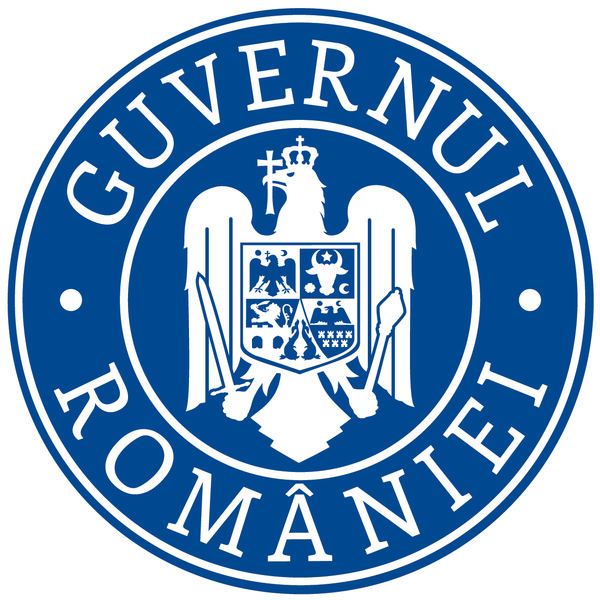                   Ministerul Mediului, Apelor și Pădurilor      Agenţia Naţională pentru Protecţia MediuluiDECIZIA ETAPEI DE ÎNCADRAREPROIECT din 23.10.2023  	Ca urmare a solicitării de emitere a acordului de mediu adresată de MUNCIPIUL BISTRIȚA, cu sediul în municipiul Bistrița, Piața Centrală, nr. 6, judeţul Bistrița-Năsăud, înregistrată la Agenţia pentru Protecţia Mediului Bistriţa-Năsăud cu nr. 8930/13.07.2023, ultima completare cu nr. 12940/20.10.2023, în baza Legii 292/2018 privind evaluarea impactului anumitor proiecte publice şi private asupra mediului şi a Ordonanţei de Urgenţă a Guvernului nr. 57/2007 privind regimul ariilor naturale protejate, conservarea habitatelor naturale, a florei şi faunei sălbatice, cu modificări şi completări prin Legea nr. 49/2011, cu modificările și completările ulterioare,Agenţia pentru Protecţia Mediului Bistriţa-Năsăud decide, ca urmare a consultărilor desfăşurate în cadrul şedinţei Comisiei de Analiză Tehnică din data de 18.10.2023, că proiectul Centru cultural multifuncțional Omnia, propus a fi amplasat în municipiul Bistrița, B-dul Republicii, nr. 39, județul Bistrița-Năsăud, nu se supune evaluării impactului asupra mediului. Justificarea prezentei decizii:	I. Motivele pe baza cărora s-a stabilit necesitatea neefectuării evaluării impactului asupra mediului sunt următoarele: Proiectul intră sub incidenţa Legii nr. 292/2018 privind evaluarea impactului anumitor proiecte publice şi private asupra mediului, fiind încadrat în anexa nr. 2, la pct. 10, lit. b) “Proiecte de dezvoltare urbană, inclusiv construcția centrelor comerciale și a parcărilor auto publice; Proiectul propus nu intră sub incidența art. 28 din Ordonanţa de urgenţă a Guvernului nr. 57/2007 privind regimul ariilor naturale protejate, conservarea habitatelor naturale, a florei şi faunei sălbatice, aprobată cu modificări și completări prin Legea nr. 49/2011, cu modificările și completările ulterioare;Proiectul propus nu intră sub incidența art. 48 și 54 din Legea apelor nr.107/1996, cu modificările și completările ulterioare.Proiectul a parcurs etapa de evaluare iniţială şi etapa de încadrare, din analiza listei de control pentru etapa de încadrare şi din analiza criteriilor de selecţie pentru stabilirea necesităţii efectuării evaluării impactului asupra mediului din Anexa 3 la Legii nr. 292/2018 nu rezultă un impact semnificativ asupra mediului al proiectului propus.	Anunţurile publice privind depunerea solicitării de emitere a acordului de mediu şi privind decizia etapei de încadrare au fost mediatizate prin afişare la sediul Primăriei municipiului Bistrița, publicare în presa locală, afişare pe site-ul şi la sediul A.P.M. Bistriţa-Năsăud. Nu s-au înregistrat observaţii/comentarii/contestaţii din partea publicului interesat pe durata desfășurării procedurii de emitere a actului de reglementare.1. Caracteristicile proiectului:a) dimensiunea și concepția întregului proiect: Proiectul propune consolidarea, restaurarea, reconfigurarea și amenajarea complexului de clădiri aparținând fostului cinematograf Omnia (înscris pe lista monumentelor istorice cu cod LMI BN-II-a-A01550).Imobilul are folosința actuală - construcție administrativ socială în regim de înălțime P+1E, construcție anexă în regim de înălțime parter și teren (curți construcții) în suprafață de 1155mp.BILANȚ:EXISTENTSuprafață teren                                                                          1155mp  (100%)Suprafață construită la sol (calculul POT – proiecție etaj)      857,1 mp (74,2%)Suprafață desfășurată (calcul CUT)		                          968,0mpSuprafață spații verzi sol adânc                                               95,6mp (8,2%)Suprafață alei pietonale                                                           202,3mp (17,6%)POT  = 74,2% CUT  = 0,84 PROPUSSuprafață teren                                                                       	1155mp  (100%)Suprafață construita la sol (calculul POT – proiecție etaj)         836,8 mp (72,5%)Suprafață desfășurată (calcul CUT)				         1277,8mpSuprafață spații verzi sol adânc                                                  115,9mp (10,0%)Suprafață alei pietonale                                                              202,3mp (17,5%)POT  = 72,5% CUT  = 1,11 FuncționalitateaProiectul constă în realizarea unui centru multifuncțional care să răspundă cerințelor de performanță a spectacolelor de teatru, proiecția de filme și organizarea de evenimente culturale.NR. PERSOANE:Parter – 313 persoane (sală:293 + scenă:20)Mezanin – 10 persoaneMansardă – 140 persoaneTotal = 463 persoane  SubsolSubsolul are o înălțime liberă de 5,75m și va fi  împărțit în două zone. Spațiul pe dublă înălțime va adăpostii spațiul de depozitare și manevră a decorurilor scenei. Pentru a aduce decorurile de pe scenă în subsol se vor folosi două trape. În al doilea registru al subsolului, împărțit pe două niveluri, se vor afla spațiile tehnice necesare. Accesul în subsol se va face atât pe o scară ce coboară din backstage, cât și prin două trape cu scări.ParterFuncțiunea principală a imobilului se află în parterul corpului C1.1. Sala de spectacol va fii accesată atât prin foaierul interior din același corp, cât și prin foaierul de sticlă propus. O ieșire de urgență este propusă spre Pasaj III.Sala este conectată cu scena printr-un portal de scenă de 9x5,2m, în fața cortinei și a golului existând o avantscenă de aproximativ 2m adâncime. Pe capetele acestei avanscene se vor construi două încăperi pentru depozitarea scaunelor, dar și pentru aparatura sonoră.În spatele sălii se va amenaja un foaier cu două grupuri sanitare distribuite pe sexe. Acest foaier se accesează din foaierul corpului C1.2.În parterul corpului C1.2 se află un foaier accesat printr-un antreu din Bld. Republicii. Din această sală se accesează mezaninul corpului C1.1 cu ajutorul unei noi scări construite pe o poziție similară cu cea existentă propusă spre demolare.Corpul 1.2 are anexate două spații: prima cameră va fi grupul sanitar pentru persoanele cu dizabilități (aceștia având acces la aceasta cotă cu ajutorul unui dispozitiv mobil pentru transport al persoanelor în cărucior), a doua va fi pentru depozitarea garderobei.Celelalte două spații vor adăposti o sală de repetiții și un atelier de recuzită.Corpul 2 („Turnul scenei”) are ca spațiu central zona de joc de aproximativ 50mp, în centrul acesteia se vor amplasa trei trape de 1,7x5,5m. În jurul acesteia și în spate se află backstage-ul, un spațiu de regrupare cu un grup sanitar pentru actori. În spatele spațiului de joc se află o trapă de dimensiuni mari cu ajutorul căreia se transportă decorurile în subsol. MezaninÎn mezaninul corpului 1.1 se află birourile administrative și camera tehnică pentru proiecție și sunet, dar și un acces pentru mansardă.Corpul 2 are la mezanin un balcon perimetral deasupra spațiului de joc și un vestiar pentru actori.MansardaMansarda turnului de scenă are 5 pasarele accesate succesiv cu ajutorul scărilor, pe acestea sunt montate ștăngile cu decoruri pentru scenă, troliile aferente și mai multe aparate de iluminat scena și al doilea vestiar pentru actori.Mansarda podului este accesată prin două scări. CurteaCurtea interioară are 318,2mp din care 115,9mp spațiu verde. În curte există 7 copaci ce vor fi păstrați. Încăperile principale în care sunt desfășurate activități sunt prevăzute cu deschideri directe către aer liber- uși ferestre care permit ventilația naturală. Sala de spectacol beneficiază pe lângă centrala de tratare a aerului, de ventilație prin tiraj natural, fiind prezente 4 trape cu acționare manuală și automată la nivelul superior.Încălzirea/răcirea se vor face cu cele 3 pompe de căldură amplasate pe limita de proprietate. Dată fiind calitatea istorico-arhitecturală a clădirii, reabilitarea ei este concepută ca și o restaurare, prin păstrarea și punerea în valoare a detaliilor de valoare artistică și istorică, conservarea coerenței ansamblului și reabilitarea fondului construit valoros, respectiv înlăturarea extinderilor ulterioare, parazitare.Lucrări necesare organizării de șantier:  Organizarea de șantier se va limita la spațiul interior parcelei, în incinta creată de cele patru corpuri de clădire (Corp C1.1, Corp C1.2, Corp C1.3, respectiv Corp C2).Căile de circulație adiacente vor rămâne libere pentru a exista o fluență în circulația perimetrală atât a persoanelor cât și a autovehiculelor. Se vor lua toate măsurile de reducere a poluării aerului, apei, solului în timpul lucrărilor de execuție. La ieșirea din șantier se va prevedea un punct de spălare a utilajelor care părăsesc perimetrul șantierului.Descrierea lucrărilor de demolare necesare: Se propun demolări locale ale elementelor parazitare din toate corpurile imobilului după cum urmează: CORP C1.1: - desfacerea planșeelor și pereților parazitari; - desfacerea tencuielilor – atât pe exterior cât și pe interior;- desfacere placajelor, lambriului și a gipscartonului interior;- șarpanta istorice se vor inventaria, restaura și înlocui elementele deteriorate;CORP C1.2: - desfacerea planșeelor și pereților parazitari;- desfacerea tencuielilor – atât pe exterior cât și pe interior;- desfacere placajelor, lambriului și a gipscartonului interior;- șarpanta istorice se vor inventaria, restaura și înlocui elementele deteriorate;CORP C1.3: - desfacerea integrală a construcției existente cu excepția peretelui de pe latura N-E;CORP C2: - desfacere integrală a construcției cu excepția pereților de pe laturile S-V și S-E.Pentru întregul ansamblu se vor executa desfaceri locale pentru introducerea stâlpilor de susținere.b) cumularea cu alte proiecte existente si/sau aprobate: nu se cumulează cu alte proiectec) utilizarea resurselor naturale, in special a solului, a terenurilor, a apei si a biodiversitatii: din perimetrul aprobat nu se vor extrage resurse naturale, d) cantitatea și tipurile de deseuri generate/gestionate: • Deșeuri din  demolări (cod 17 01 07 conform HG 856/2002) – depozitate temporar pe amplasamentul organizării de șantier. Parțial aceste tipuri de deșeuri vor fi valorificate prin firme autorizate.• Deșeuri pământ și pietre din excavare (cod 17 05 04 conform HG 856/2002) – depozitate temporar pe amplasamentul organizării de șantier. Parțial aceste tipuri de deșeuri vor fi valorificate la finalizarea lucrărilor de execuție pe amplasament, ca material de umplutură. • Deșeuri din construcții: deșeuri metalice (feroase și neferoase) (cod 17 04 07), deșeuri metalice contaminate cu substanțe periculoase (cod 17 04 09*), resturi de cabluri electrice (cod 17 04 11), plastic (cod 17 02 03); Cantitățile estimate a se genera sunt 1-5 kg/zi.• Deșeuri de ambalaje: hârtie/carton (cod 15 01 01), materiale plastice (cod 15 01 02), lemn (cod 15 01 03). Vor fi valorificate prin firme autorizate Cantitățile estimate a se genera sunt 1 kg/zi. • Deșeuri menajere rezultate din activitatea personalului implicat în realizarea lucrărilor (cod 20 03 01 conform HG 856/2002). Cantitate estimată a fi generată 1 kg/zi.• Uleiuri uzate (cod 13 01 XX* / 13 02 XX* conform HG 856/2002) de la utilajele utilizate – depozitate temporar în recipiente din material plastic, pe amplasamentul organizării de șantier și eliminate prin firme autorizate. Schimbul de ulei pentru vehicule se va face în exteriorul amplasamentului, la terți specializați, autorizați. e) poluarea si alte efecte negative: pe parcursul realizării proiectului sursele de poluare vor fi : gaze de eșapament de la utilajele și mijloacele de transport din șantier, particule în suspensie de la circulația utilajelor și a mijloacelor de transport din șantier,  poluarea cu gaze de eșapament este nesemnificativă deoarece utilajele și mijloacele de transport sunt de generație nouă iar căile de acces, la nevoie, vor fi umectate;f) riscurile de accidente majore și/sau dezastre relevante pentru proiectul în cauză, inclusiv cele cauzate de schimbările climatice, conform informațiilor științifice: riscurile privind accidentele majore vor scăzute; g) riscurile pentru sanatatea umana (de ex., din cauza contaminarii apei sau a poluarii atmosferice): pe timpul realizării lucrărilor se va realiza un mic disconfort în zona care va avea un impact minim asupra sănătății umane; 2. Amplasarea proiectelor: 2.1 utilizarea actuală şi aprobată a terenurilor: conform Certificatului de urbanism nr. 515/14.03.2023 emis de Primăria municipiului Bistrița, flosința actuală: construcție administrativ socială în regim de înălțime parter și teren (curți construcții) în suprafață de 1155 mp, situate în intravilanul municipiului Bistrița2.2 bogăţia, disponibilitatea, calitatea şi capacitatea de regenerare relative ale resurselor naturale, inclusiv solul, terenurile, apa şi biodiversitatea, din zonă şi din subteranul acesteia: resursele naturale utilizate pentru realizarea proiectului sunt disponibile în zonă;2.3 capacitatea de absorbţie a mediului natural, acordându-se o atenţie specială următoarelor zone:a) zone umede, zone riverane, guri ale râurilor – proiectul nu este amplasat în zone umede, riverane, sau guri ale râurilor;b) zone costiere şi mediul marin – proiectul nu este amplasat în zonă costieră sau mediu marin;c) zonele montane şi forestiere – proiectul este amplasat în intravilanul municipiului Bistriţa, nu este amplasat în zonă montană și forestieră;d) arii naturale protejate de interes naţional, comunitar, internaţional – proiectul nu este amplasat în arie naturală protejată de interes național, comunitar, internațional;e) zone clasificate sau protejate conform legislaţiei în vigoare: situri Natura 2000 desemnate în conformitate cu legislaţia privind regimul ariilor naturale protejate, conservarea habitatelor naturale, a florei şi faunei sălbatice; zonele prevăzute de legislaţia privind aprobarea Planului de amenajare a teritoriului naţional - Secţiunea a III-a - zone protejate, zonele de protecţie instituite conform prevederilor legislaţiei din domeniul apelor, precum şi a celei privind caracterul şi mărimea zonelor de protecţie sanitară şi hidrogeologică – proiectul nu este amplasat în niciuna din zonele de mai sus; f) zonele în care au existat deja cazuri de nerespectare a standardelor de calitate a mediului prevăzute de legislaţia naţională şi la nivelul Uniunii Europene şi relevante pentru proiect sau în care se consideră că există astfel de cazuri – proiectul nu este amplasat într-o astfel de zonă;g) zonele cu o densitate mare a populației – proiectul este nu este amplasat în zonă cu densitate mare a populației;h) peisaje şi situri importante din punct de vedere istoric, cultural sau arheologic – clădirea este înscrisă pe lista monumentelor istorice cu cod LMI BN-II-a-A01550).3. Tipurile și caracteristicile impactului potenţial:a) Importanța și extinderea spațială a impactului: este redusă și cu un caracter temporar și local, limitându-se la zone locale din străzile și siturile adiacente; b) Natura impactului: impactul potențial asupra populației poate fi dat de aglomerarea ocazională a zonei în momentele în care se desfășară evenimente. Prin destinația sa, imobilul propus nu constituie o sursă de poluare a mediului înconjurător. În imobilul studiat nu se vor folosi si depozita materiale poluante;c) Natura transfrontieră a impactului:  lucrările propuse nu au efect transfrontier;d) Intensitatea şi complexitatea impactului: impactul semnificativ va fi în perioada de execuție, se estimează ca nivelul de zgomot va respecta valorile limita stabilite de  standardele în domeniu.  Impactul va fi unul mediu ca intensitate, temporar si local, putând incidental sa vorbim de un impact cumulat al nivelului de zgomot.  e) Probabilitatea impactului: este redusă, apare doar în perioada de realizare a proiectului;f) Debutul, durata, frecvenţa şi reversibilitatea impactului: impactul, complet reversibil, va fi temporar pe durata execuției. g) Cumularea impactului cu impactul altor proiecte existente și/sau aprobate: nu se cumulează cu alte proiecte;h) Posibilitatea de reducere efectivă a impactului: - amplasarea de bariere acustice mobile sau căptușirea fonoabsorbanta a carcasei motoarelor în vederea atenuării zgomotului produs de utilajele motorizate sau portabile, in cazul in care aceasta măsura se impune;- planificarea livrărilor de materiale si a lucrărilor care presupun un nivel crescut de zgomot si vibrații cu respectarea orelor de odihna;- utilizarea de utilaje cu nivelul de zgomot redus.II. Motivele pe baza cărora s-a stabilit necesitatea neefectuării evaluării adecvate  sunt următoarele: - proiectul propus nu intră sub incidenţa art. 28 din Ordonanţa de Urgenţă a Guvernului nr. 57/2007 privind regimul ariilor naturale protejate, conservarea habitatelor naturale, a florei şi faunei sălbatice, cu modificările şi completările ulterioare;III. Motivele pe baza cărora s-a stabilit necesitatea neefectuării evaluării impactului asupra corpurilor de apă: - proiectul propus nu intră sub incidența prevederilor art. 48 și 54 din Legea apelor nr. 107/1996, cu modificările și completările ulterioare,   Condiţii de realizare a proiectului:1. Se vor respecta prevederile O.U.G. nr. 195/2005 privind protecţia mediului, cu modificările şi completările ulterioare.2. Se vor respecta documentația tehnică, normativele și prescripțiile tehnice specifice - date, parametri - justificare a prezentei decizii.3. Nu se ocupă suprafețe suplimentare de teren pe perioada executării lucrărilor, materialele necesare se vor depozita pe terenul aferent proiectului.4. Pe parcursul execuţiei lucrărilor se vor lua toate măsurile pentru prevenirea poluărilor accidentale, iar la finalizarea lucrărilor se impune refacerea la starea iniţială a terenurilor afectate de lucrări.5. Materialele necesare pe parcursul execuţiei lucrărilor vor fi depozitate numai în locuri special amenajate, astfel încât să se asigure protecţia factorilor de mediu. Se interzice depozitarea necontrolată a deşeurilor.6. Mijloacele de transport şi utilajele folosite vor fi întreţinute corespunzător, pentru reducerea emisiilor de noxe în atmosferă şi prevenirea scurgerilor accidentale de carburanţi/lubrifianţi. 7. La încheierea lucrărilor se vor îndepărta atât materialele rămase neutilizate, cât şi deşeurile rezultate în timpul lucrărilor.8. Se interzice accesul de pe amplasament pe drumurile publice cu utilaje şi mijloace de transport necurăţate.9. Deşeurile menajere vor fi transportate şi depozitate prin relaţie contractuală cu operatorul de salubritate, iar deşeurile valorificabile se vor preda la societăţi specializate, autorizate pentru valorificarea lor. Colectarea deşeurilor menajere se va face în mod selectiv (cel puţin în 3 categorii), depozitarea temporară fiind realizată doar în incintă. Gestionarea deșeurilor se va face cu respectarea strictă a prevederilor O.U.G. nr. 92/26.08.2021 privind regimul deşeurilor, cu modificările și completările ulterioare.10. Atât pentru perioada execuţiei lucrărilor, cât şi în perioada de funcţionare a obiectivului, se vor lua toate măsurile necesare pentru:   - evitarea scurgerilor accidentale de produse petroliere de la mijloacele de transport utilizate;   - evitarea depozitării necontrolate a materialelor folosite şi a deşeurilor rezultate;   - asigurarea permanentă a stocului de materiale și dotări necesare pentru combaterea efectelor poluărilor accidentale (materiale absorbante).11. Alimentarea cu carburanţi a mijloacelor auto și schimburile de ulei se vor face numai pe amplasamente autorizate.12. În scopul conservării și protejării speciilor de plante și animale sălbatice terestre, acvatice și subterane, prevăzute in anexele nr. 4 A si 4 B din OUG nr. 57/2007 privind regimul ariilor naturale protejate, conservarea habitatelor naturale, a florei și faunei sălbatice, aprobată cu modificări și completări prin Legea nr. 49/2011, cu modificările și completările ulterioare,  sunt interzise: a) orice formă de recoltare, capturare, ucidere, distrugere sau vătămare a exemplarelor aflate în mediul lor natural, în oricare dintre stadiile ciclului lor biologic;b) perturbarea intenționată în cursul perioadei de reproducere, de creștere, de hibernare și de migrație;c) deteriorarea, distrugerea și/sau culegerea intenționată a cuiburilor și/sau ouălor din natură;d) deteriorarea si/sau distrugerea locurilor de reproducere ori de odihna;e) recoltarea florilor și a fructelor, culegerea, tăierea, dezrădăcinarea sau distrugerea cu intenție a acestor plante în habitatele lor naturale, în oricare dintre stadiile ciclului lor biologic;f) deținerea, transportul, vânzarea sau schimburile în orice scop, precum și oferirea spre schimb sau vânzare a exemplarelor luate din natura, în oricare dintre stadiile ciclului lor biologic.13. Titularul proiectului și antreprenorul/constructorul sunt obligați să respecte și să implementeze toate măsurile de reducere a impactului, precum și condițiile prevăzute în documentația care a stat la baza emiterii prezentei decizii.14. La execuția lucrărilor se vor respecta întocmai cele menționate în memoriul de prezentare (date, parametri), justificare a prezentei decizii.15. La finalizarea investiţiei, titularul va notifica Agenţia pentru Protecţia Mediului Bistriţa-Năsăud şi Comisariatul Judeţean Bistrița-Năsăud al Gărzii Naționale de Mediu pentru verificarea conformării cu actul de reglementare .Prezenta decizie este valabilă pe toată perioada de realizare a proiectului, iar în situația în care intervin elemente noi, necunoscute la data emiterii prezentei decizii sau se modifică condițiile care au stat la baza emiterii acesteia, titularul proiectului are obligația de a notifica autoritatea competentă emitentă.Orice persoană care face parte din publicul interesat și care se consideră vătămată într-un drept al său ori într-un interes legitim se poate adresa instanței de contencios administrativ competente pentru a ataca, din punct de vedere procedural sau substanțial, actele, deciziile ori omisiunile autorității publice competente care fac obiectul participării publicului, inclusiv aprobarea de dezvoltare, potrivit prevederilor Legii contenciosului administrativ nr. 554/2004, cu modificările și completările ulterioare.Se poate adresa instanței de contencios administrativ competente și orice organizație neguvernamentală care îndeplinește condițiile prevăzute la art. 2 din Legea nr. 292/2018 privind evaluarea impactului anumitor proiecte publice și private asupra mediului, considerându-se că acestea sunt vătămate într-un drept al lor sau într-un interes legitim.Actele sau omisiunile autorității publice competente care fac obiectul participării publicului se atacă în instanță odată cu decizia etapei de încadrare, cu acordul de mediu ori, după caz, cu decizia de respingere a solicitării de emitere a acordului de mediu, respectiv cu aprobarea de dezvoltare sau, după caz, cu decizia de respingere a solicitării aprobării de dezvoltare.Înainte de a se adresa instanței de contencios administrativ competente, persoanele prevăzute la art. 21 din Legea nr. 292/2018 privind evaluarea impactului anumitor proiecte publice și private asupra mediului au obligația să solicite autorității publice emitente a deciziei prevăzute la art. 21 alin. (3) sau autorității ierarhic superioare revocarea, în tot sau în parte, a respectivei decizii. Solicitarea trebuie înregistrată în termen de 30 de zile de la data aducerii la cunoștința publicului a deciziei.Autoritatea publică emitentă are obligația de a răspunde la plângerea prealabilă prevăzută la art. 22 alin. (1), în termen de 30 de zile de la data înregistrării acesteia la acea autoritate.Procedura de soluționare a plângerii prealabile prevăzută la art. 22 alin. (1) este gratuită și trebuie să fie echitabilă, rapidă și corectă.Prezenta decizie poate fi contestată în conformitate cu prevederile Legii nr. 292/2018 privind evaluarea impactului anumitor proiecte publice și private asupra mediului și ale Legii nr. 554/2004, cu modificările și completările ulterioare.DIRECTOR EXECUTIV,biolog-chimist Sever Ioan ROMAN                 ŞEF SERVICIU 				         ŞEF SERVICIU  AVIZE, ACORDURI, AUTORIZAŢII,       CALITATEA FACTORILOR DE MEDIU                 ing. Marinela Suciu  				          ing. Anca Zaharie          ÎNTOCMIT, 				               ÎNTOCMIT,	               ing. Alexandra Turda			                          ing. Paul Rus         AGENŢIA PENTRU PROTECŢIA MEDIULUI BISTRIȚA - NĂSĂUD         Adresa: strada Parcului nr. 20, Bistrița, cod 420035, jud. Bistrița-Năsăud	          E-mail: office@apmbn.anpm.ro; Tel.0263 224 064; Fax 0263 223 709	AGENŢIA PENTRU PROTECŢIA MEDIULUI BISTRIȚA - NĂSĂUD DEMOLĂRI    CONSTRUCTII NOICORP C1.2 = 160,9 mp          CORP C1.2 = 80,3 mpCORP C2 = 113,7 mp         CORP C2 = 174 mpTOTAL DEMOLARI = 274,6 MP   TOTAL EXTINDERI = 254,3Operator de date cu caracter personal, conform Regulamentului (UE) 2016/679